Song Response for British Rock SeminarDr. GingrichYou are to select a song from a British artist.  This doesn’t have to be from the Beatles or from the time period of the 60’s. For the song you are to do the following: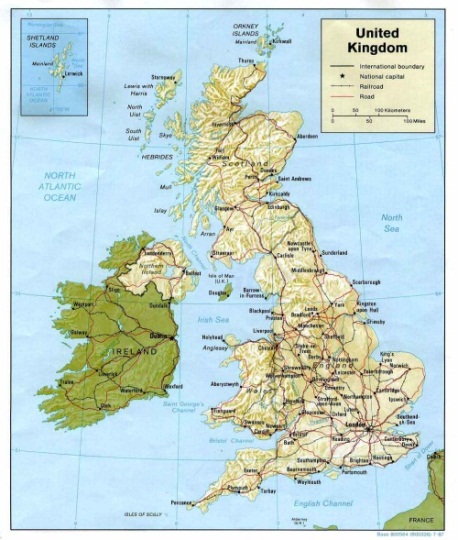 Have access to a recording of the song.Investigate the origins of the song-what is it about.Discuss why you are interested in it.Prepare either an oral or visual interpretation of the song.Be prepared to discuss why you think this song is important?  Is it a song that people appreciate as much now as they would have when the song was first produced?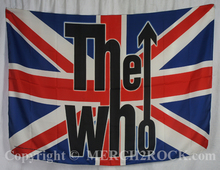 Here is a list of webpages where you can find songs    Best British Rock Artists  http://www.digitaldreamdoor.com/pages/best_artists-int-eng.html50 Best British Artists of All Timehttp://www.pastemagazine.com/blogs/lists/2011/04/pastes-50-favorite-british-artists-of-all-time.html?p=5NME Top 100 British Rock Songshttp://powerlinead.wordpress.com/2009/05/30/xfm-london-names-its-top-100-best-british-songs-of-all-time/Top Ten British Rock Songshttp://absoluteclassicrock.co.uk/lists/top-10-great-british-rock-songs/